Изобразительная деятельность для развития детей.Это образное познание действительности. Этот вид деятельности направлен  на развитие у детей творчества.  Понятие «творчество» определяется как деятельность при которой ребенок создает новое, оригинальное, проявляя воображение, реализуя свой замысел, самостоятельно находит средства для воплощения.  Для того, чтобы работы детей были интересными необходимо знакомить их с окружающим миром, литературой, музыкой, произведениями искусств.   Наблюдаемые явления, прочитанные сказки служат содержанием детских работ.   Ознакомление дошкольников с различными видами изобразительного искусства помогают узнавать жанры, учатся видеть многообразие линий, форм, определять цветовой колорит, композицию. У них появляется интерес, предпочтение при выборе картины, иллюстрации, народной игрушки.   Изобразительная деятельность предусматривает у детей эстетическое восприятие, развивает творчество.   Изобразительная деятельность интересна, увлекательна для детей, т.к. они имеют возможность передать свое впечатление об окружающей действительности с помощью карандашей, красок, бумаги, комка глины или пластилина. Этот процесс вызывает у детей чувство радости, удивления. Дети учатся бережно относиться к художественным материалам, у них формируются навыки культуры трудовой деятельности: планирования будущего рисунка, самоконтроль за своими действиями в процессе выполнения работы. Стремление детей достичь качественных результатов говорит об их настойчивости, способности к преодолению трудностей. При выполнении коллективных работ дети обучаются способами сотрудничества: договариваются об этапах работы.   Готовые работы детей можно использовать при оформлении выставки, помещения к празднику, для подарка родителям, сверстникам и в играх.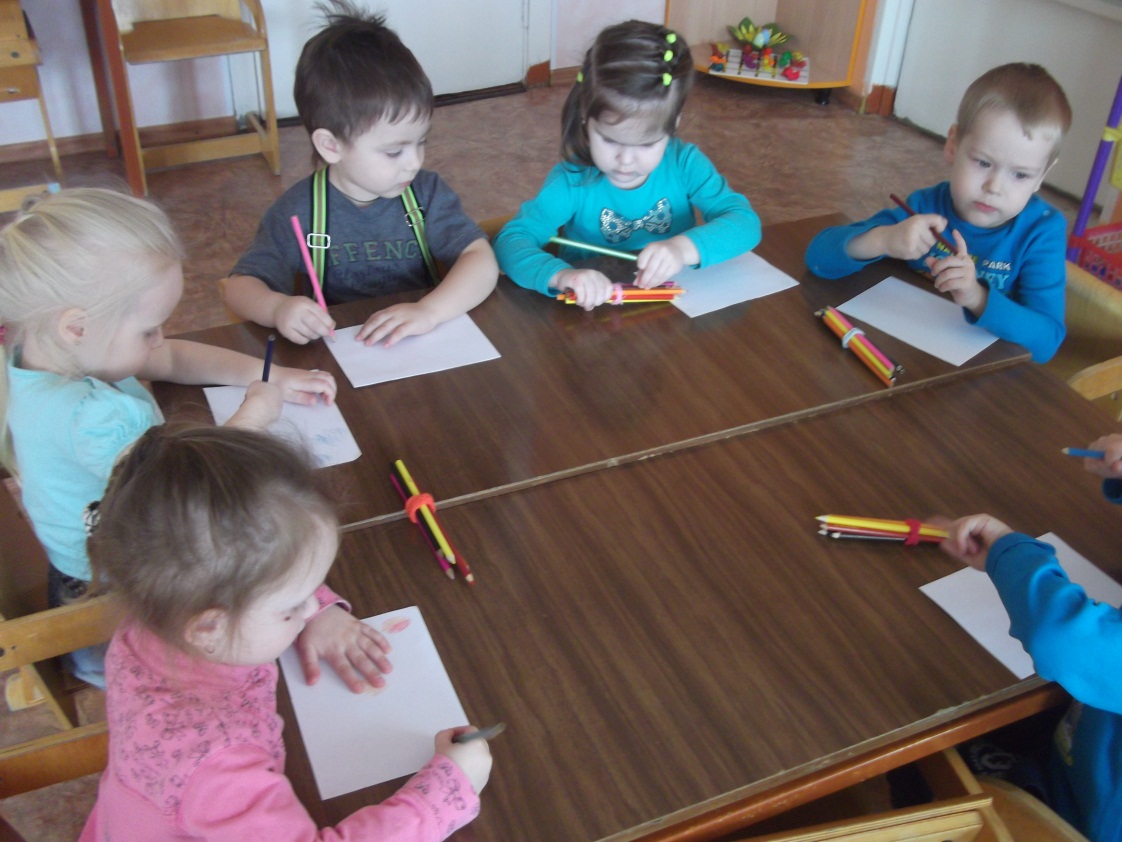 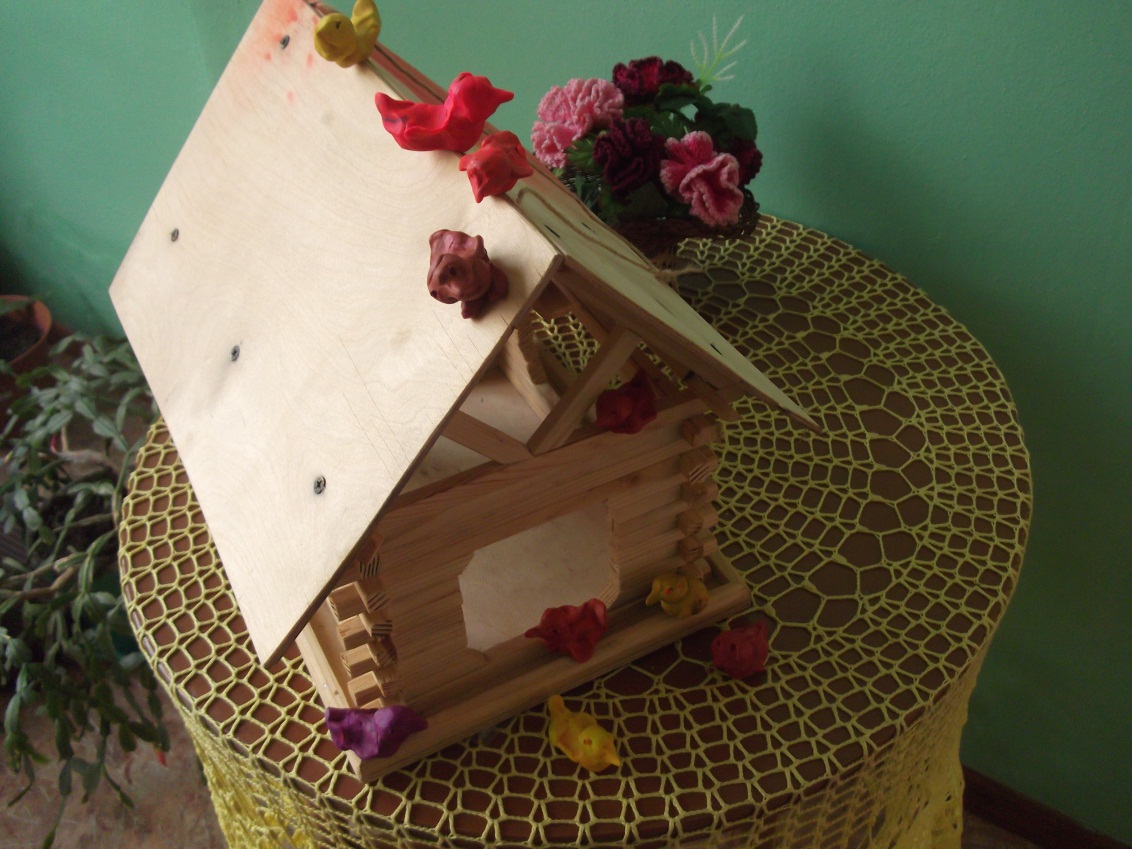 